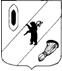 КОНТРОЛЬНО-СЧЕТНАЯ КОМИССИЯ ГАВРИЛОВ-ЯМСКОГО МУНИЦИПАЛЬНОГО РАЙОНА                 152240, Ярославская область, г. Гаврилов-Ям, ул. Советская, д. 51___________________________________________________________________________________г. Гаврилов-Ям                                                                                  12.11. 2018 г.Отчет по результатам контрольного мероприятия проверки целевого и эффективного использования бюджетных средств, направленных на реализацию Губернаторского проекта «Решаем вместе»  1. Основание для проведения контрольного мероприятия: статьи 2661, 2681 Бюджетного кодекса РФ, Положение о Контрольно-счетной комиссии Гаврилов-Ямского муниципального района (далее по тексу – КСК), утвержденное решением Собрания представителей Гаврилов-Ямского муниципального района  № 35 от 20.12.2012 г., пункт 3 Плана работы Контрольно-счетной комиссии (далее по тексту - КСК) на 2018 год,  Соглашение на передачу полномочий по осуществлению внешнего муниципального финансового контроля.2. Цель проверки: проверка целевого и эффективного использования  бюджетных средств, направленных на реализацию Губернаторского проекта «Решаем вместе», в Заячье-Холмском сельском поселении Гаврилов-Ямского муниципального района. 3. Предмет контрольного мероприятия: деятельность Администрации   Заячье-Холмского сельского поселения по реализации мероприятия «Благоустройство территории вокруг памятника» ул. Лесная, с. Ставотино, Заячье-Холмского сельского поселения, Гаврилов-Ямского района, Ярославской области «Губернаторского проекта «Решаем вместе!». 4. Срок проведения мероприятия: с 19.09.2018г. по 02.11.2018 года.5. Проверяемый период деятельности:  с 01 января 2017 г. по 31 декабря 2017 года.6. Объекты контрольного мероприятия:Заячье-Холмское сельское поселениеПроект «Благоустройство территории вокруг памятника»,ул. Лесная, с. Ставотино, Заячье-Холмского сельского поселения, Гаврилов-Ямского района, Ярославской области (далее по тексту - мероприятие «Благоустройство территории вокруг памятника»).7. Краткая характеристика проверяемой сферы формирования ииспользования бюджетных средств и деятельности объектапроверки.     Действующая нормативная правовая база, регламентирующая отдельные вопросы проверки целевого и эффективного использования средств областного бюджета, направленных на реализацию Губернаторского проекта «Решаем вместе» на момент проверки состоит из:- Указ Губернатора Ярославской области от 20.02.2017 № 50 «О Губернаторском проекте «Решаем вместе» (далее – Губернаторский проект «Решаем вместе»);- Постановление Правительства Российской Федерации  от 10.02.2017 № 169 «Об утверждении Правил предоставления и распределения субсидий из федерального бюджета бюджетам субъектов Российской Федерации на поддержку государственных программ субъектов Российской Федерации и муниципальных программ формирования современной городской среды» (далее - Постановление Правительства РФ от  10.02.2017 №169);- Постановление Правительства Ярославской области от 15.03.2017 № 193-п «Об утверждении основного мероприятия и распределения субсидии из областного бюджета бюджетам муниципальных образований Ярославской области» (далее – Постановление Правительства ЯО от 15.03.2017 №193-п),- Постановлениями Правительства области от 04.02.2015 № 93-п «О правилах предоставления субсидий из областного бюджета местным бюджетам Ярославской области и признании утратившими силу и частично утратившими силу отдельных постановлений Правительства области» (далее - Постановление Правительства ЯО от 04.02.2015 № 93-п).        В целях реализации постановления Правительства РФ от 10.02.2017 № 169, Губернаторского проекта «Решаем вместе», было утверждено основное мероприятие   "Формирование современной городской среды и обустройство мест массового отдыха на территории Ярославской области" государственной программы Ярославской области "Местное самоуправление в Ярославской области" на 2015 - 2019 годы (далее по тексту - основное мероприятие).      Основное мероприятие входит в состав государственной программы Ярославской области "Местное самоуправление в Ярославской области" на 2015 - 2019 годы, утвержденной постановлением Правительства области от 27.02.2015 № 192-п "Об утверждении государственной программы Ярославской области "Местное самоуправление в Ярославской области" на 2015 - 2019 годы", и осуществляется в целях формирования комфортной городской среды на территории муниципальных образований Ярославской области.        В проверяемом периоде Администрация Гаврилов-Ямского муниципального района являлась исполнителем основного мероприятия 1.8. Реализация проекта по формированию современной городской среды на территории муниципальных районов и городских округов Ярославской области  Задачи 1. «Благоустройство дворовых территорий многоквартирных домов и наиболее посещаемых территорий общего пользования» (далее по тексту – мероприятие 1.8).        Условия предоставления субсидий установлены пунктом 8 Правил.         Проведена проверка соблюдения муниципальным образованием указанных условий. Нарушений не установлено.         Проверок использования Администрацией средств областного бюджета на реализацию Губернаторского проекта «Решаем вместе» иными государственными контролирующими органами в проверяемый период не осуществлялось.8. По результатам контрольного мероприятия установлено:   В рамках реализации Губернаторского проекта «Решаем вместе» в 2017 году Администрацией Заячье-Холмского сельского поселения исполнен проект инициативного бюджетирования по  благоустройству памятника, находящегося по адресу: Ярославская область, Гаврилов-Ямский район, Заячье-Холмское сельское поселение, с. Ставотино, ул. Лесная.Средства субсидии в размере 86 299,30 рублей, выделенные из областного бюджета и направленные на реализацию Губернаторского проекта использованы Администрацией Заячье-Холмского сельского поселения  в полном объеме.Нарушений при проверке своевременности и правильности отражения в бюджетном учете операций, связанных с использованием бюджетных средств не установлено.Отклонений при анализе полноты и достоверности отчетов Администрации Заячье-Холмского сельского поселения о результатах реализации мероприятий проекта не установлено.Результат Проекта инициативного бюджетирования, место реализации которого, Ярославская область, Гаврилов-Ямский район, Заячье-Холмское сельское поселение, с. Ставотино, ул. Лесная, памятник – соответствует ожидаемым результатам, указанным в паспорте проекта инициативного бюджетирования.В ходе выборочной проверки соответствия фактически выполненных подрядчиком работ по благоустройству территории вокруг памятника, расположенной по адресу: Ярославская область, Гаврилов-Ямский район, Заячье-Холмское сельское поселение, с. Ставотино, ул. Лесная и визуального осмотра нарушений не установлено.По результатам проведенного контрольного мероприятия выявлены нарушения: В нарушение ст. 309 и ст.314 Гражданского Кодекса РФ, ст.94 и п. 13.1 ст. 34 Федерального закона № 44-ФЗ, согласно которому срок оплаты заказчиком поставленного товара, выполненной работы (ее результатов), оказанной услуги, отдельных этапов исполнения контракта должен составлять не более тридцати дней с даты подписания заказчиком документа о приемке, и п. 5.4 контракта от 09.06.2017 № 17 окончательный расчет Администрации Заячье-Холмского сельского поселения с Подрядчиком  был произведен 06.10.2017 г. (через 107 дней с момента подписания акта-приемки).По факту нарушения законодательства, содержащего признаки правонарушения в соответствии со ст.7.32.5 Кодекса Российской Федерации об административных правонарушениях (далее - КоАП РФ) материалы в уполномоченные органы для составления протокола о правонарушении не направлялись в связи с истечением срока давности.По результатам проверки:   Главе Администрации СП  Контрольно-счетной комиссией было направлено представление об устранении выявленных нарушений и принятии соответствующих мер, получен ответ об их рассмотрении.   В рамках заключенного соглашения о представлении информации  копия акта контрольной проверки направлена в прокуратуру Гаврилов-Ямского района Ярославской области.Принятые меры:     Прокуратурой района объекту контроля были  внесено представление, на основании которого виновные были привлечены к дисциплинарной ответственности.                                                                     М.П.Председатель Контрольно-счетной комиссии Гаврилов-Ямского муниципального района                                     (должность)_____________             (подпись)                Е.Р. Бурдова                          (Ф.И.О.)